Уведомлениео начале сбора замечаний и предложений граждан и организаций на предмет выявления рисков нарушения антимонопольного законодательства в действующем муниципальном нормативном правовом акте - постановление Администрации Кондинского района от 09.03.2021 № 414 «Об утверждении Порядка предоставления жилых помещений жилищного фонда коммерческого использования»Граждане и организации могут направить свои предложения и замечания по нормативному правовому акту в следующие сроки: начало – 17 апреля 2023 года, окончание – 28 апреля 2023 года включительно. 	Предложения и замечания, поступившие после указанного в уведомлении срока, рассмотрению не подлежат. 	Предложения и замечания можно направить: - в электронном виде на адрес электронной почты:  kumi@admkonda.ru- в письменном виде на бумажном носителе в Комитет по управлению муниципальным имуществом администрации Кондинского района по адресу: пгт. Междуреченский, ул. Титова, д.26, с понедельника по пятницу, с 08.30 часов до 12.00 часов, с 13.30 часов до 17.15 часов. 	Контактное лицо по вопросам сбора замечаний и предложений по нормативному правовому акту: -   ФИО: Черновасиленко Арина Николаевна, - должность: специалист-эксперт отдела жилищной политики комитета по управлению муниципальным имуществом администрации Кондинского района, - рабочий телефон: 8(34677) 32-960. Дополнительно сообщаем, что постановление Администрации Кондинского района от 09.03.2021 № 414 (ред. от 21.10.2021) "Об утверждении Порядка предоставления жилых помещений жилищного фонда коммерческого использования" размещен на интернет портале для публичного обсуждения проектов и действующих нормативных актов органов власти (https://regulation.admhmao.ru/Dashboard# ) для участия граждан и юридических лиц в публичных обсуждениях на предмет выявления рисков нарушения антимонопольного законодательства.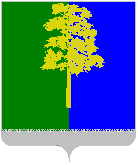 Муниципальное образованиеКондинский район Ханты-Мансийского автономного округа - ЮгрыАДМИНИСТРАЦИЯ КОНДИНСКОГО  РАЙОНАКомитет по управлению муниципальным имуществом Муниципальное образованиеКондинский район Ханты-Мансийского автономного округа - ЮгрыАДМИНИСТРАЦИЯ КОНДИНСКОГО  РАЙОНАКомитет по управлению муниципальным имуществом Титова ул., д.26, Междуреченский, Кондинский район, Ханты-Мансийский автономный округ - Югра, 628200Телефон, факс (34677) 32-345, 32-960, E-mail: kumi@admkonda.ru, http://www.admkonda.ru, ОКПО 42168009, ОГРН 1028601392380  ИНН / КПП 8616003853 / 861601001